Construction Site Best Management Practices Checklist for Stormwater ComplianceA Stormwater Guide for Construction Sites Patterned after the Oklahoma Department of Environmental Quality’s Site Inspection ReportFebruary 2019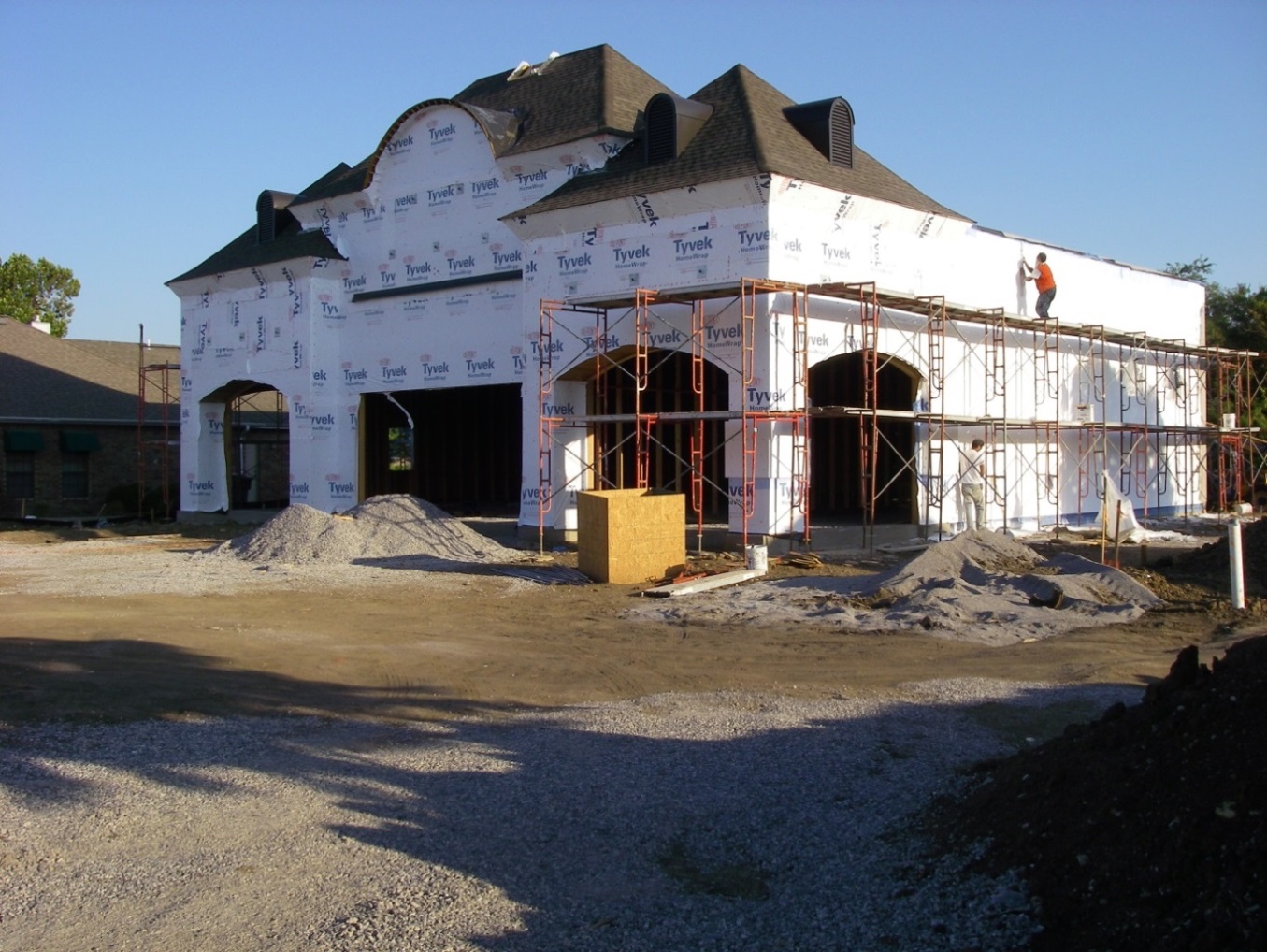 INCOG2 West Second StreetSuite 800Tulsa, OK 74103This guide was developed to assist developers, builders and construction site personnel understand stormwater requirements and formatted to be used as an inspection sheet to monitor compliance.  Specific requirements vary according to state, county and municipal regulations, so check state and local regulations before construction activity begins.  As a result, the best management practices (BMPs) mentioned here will be generally accepted as good practice in most localities.  This should be considered a living document that is updated as conditions and requirements change and customized to meet local needs.This inspection form is patterned after the State of Oklahoma’s OKR10 permit requirements and Site Inspection Report with additional information added where appropriate.  Where detailed information is included, refer to your permit or regulatory agency to ensure it is pertinent to your situation.  Information from the Oklahoma Department of Environmental Quality is in black.  Inclusion of suggested information is noted in blue.A Stormwater Guide for Construction Site InspectionsList all areas where soil stabilization is required to begin because construction work in that area has permanently or temporarily stopped and all areas where stabilization has been implemented:Additional observations and notes:  ___________________________________________________________________________________________________________________________________________________________________________________________________________________________________________________________________________________________________________________________________________________________________________________________________________________________________________________________________________________________________________________________________________________________________________________________________________________Notes:  For each area where stabilization has been initiated, describe the progress that has been made, and what additional actions are necessary to complete stabilization.  Note the effectiveness of stabilization in preventing erosion.  If stabilization has been initiated, but not completed, make a note of the date it is to be completed.  If stabilization has been completed, make a note of the date it was completed.  If stabilization has not yet been initiated, make a note of the date it is to be initiated, and the date it is to be completed.Provide a list/description of all structural and non-structural BMPs that your Stormwater Pollution Prevention Plan (SWP3) indicates will be installed and implemented at your site.  You must separately identify the location of each control.  During inspection, identify whether they are installed and operating properly or any corrective action is necessary.  Provide the date on which the condition that triggered the need for maintenance or corrective action was first identified.  In the notes section you must describe the specifics about the problem you observed.Notes:  The permit differentiates between conditions requiring reports and maintenance, and those requiring corrective action.  The permit requires maintenance in order to keep controls in effective operating condition and requires repairs if controls are not operating as intended.  Corrective actions are triggered only for specific, more serious conditions – whether a required stormwater control was never installed, or was installed incorrectly, or not installed in accordance with the requirements of OKR10.Additional observations and notes:  ___________________________________________________________________________________________________________________________________________________________________________________________________________________________________________________________________________________________________________________________________________________________________________________________________________________________________________________________________________________________________________________________________________________________________________________________________________________Complete the following section if a discharge is occurring at the time of inspection:Contractor or Subcontractor Certification and Signature:I certify under penalty of law that this document and all attachments were prepared under my direction or supervision in accordance with a system designed to assure that qualified personnel properly gathered and evaluated the information submitted.  Based on my inquiry of the person or persons who manage the system, or those persons directly responsible for gathering the information, the information submitted is, to the best of my knowledge and belief, true, accurate, and complete.  I am aware that there are significant penalties for submitting false information, including the possibility of fine and imprisonment for knowing violations. Signature: ______________________________		Date:  _______________Print Name:  ____________________________		Affiliation:  _______________________General Information (OKR10 Part 4.3.13.E)General Information (OKR10 Part 4.3.13.E)General Information (OKR10 Part 4.3.13.E)General Information (OKR10 Part 4.3.13.E)General Information (OKR10 Part 4.3.13.E)Name of Project:Name of Project:Name of Project:DEQ Permit No:DEQ Permit No:Inspector Name:Inspector Name:Inspector Title:Inspector Title:Inspector Title:Inspector Contact Information:Inspector Contact Information:Inspector Contact Information:Inspector Contact Information:Inspection date: Inspection Frequency:  Every 7 days and within 24 hours of a 0.50”  rain, or discharge from snowmelt  Every 7 days and within 24 hours of a 0.50”  rain, or discharge from snowmelt  Every 7 days and within 24 hours of a 0.50”  rain, or discharge from snowmelt  Every 7 days and within 24 hours of a 0.50”  rain, or discharge from snowmeltInspection Frequency:  Every 14 days and within 24 hours of a 0.50” rain or discharge from snowmelt  Every 14 days and within 24 hours of a 0.50” rain or discharge from snowmelt  Every 14 days and within 24 hours of a 0.50” rain or discharge from snowmelt  Every 14 days and within 24 hours of a 0.50” rain or discharge from snowmeltInspection Frequency:  Once per month (for stabilized areas)  Once per month (for stabilized areas)  Once per month (for stabilized areas)  Once per month (for stabilized areas)Describe present phase of construction:Describe present phase of construction:Describe present phase of construction:Describe present phase of construction:Describe present phase of construction:Type of inspection:   Regular   Pre-storm event  During storm event   Post-storm eventType of inspection:   Regular   Pre-storm event  During storm event   Post-storm eventType of inspection:   Regular   Pre-storm event  During storm event   Post-storm eventType of inspection:   Regular   Pre-storm event  During storm event   Post-storm eventType of inspection:   Regular   Pre-storm event  During storm event   Post-storm eventWeather at the time of the inspection:Weather at the time of the inspection:Weather at the time of the inspection:Weather at the time of the inspection:Weather at the time of the inspection:Was this inspection after a 0.50” storm event?    Yes    No     If yes, amount:Was this inspection after a 0.50” storm event?    Yes    No     If yes, amount:Was this inspection after a 0.50” storm event?    Yes    No     If yes, amount:Was this inspection after a 0.50” storm event?    Yes    No     If yes, amount:Was this inspection after a 0.50” storm event?    Yes    No     If yes, amount:Total rainfall that triggered the inspection in inches:Total rainfall that triggered the inspection in inches:Total rainfall that triggered the inspection in inches:Total rainfall that triggered the inspection in inches:Total rainfall that triggered the inspection in inches:Are there any discharges at the time of the inspection?    Yes    NoAre there any discharges at the time of the inspection?    Yes    NoAre there any discharges at the time of the inspection?    Yes    NoAre there any discharges at the time of the inspection?    Yes    NoAre there any discharges at the time of the inspection?    Yes    NoStabilization of Exposed Soil (OKR10 Part 4.3.13.D)Stabilization of Exposed Soil (OKR10 Part 4.3.13.D)Stabilization of Exposed Soil (OKR10 Part 4.3.13.D)Stabilization of Exposed Soil (OKR10 Part 4.3.13.D)Stabilization AreaStabilization MethodHave you Initiated Stabilization?Observations  Yes    No             If yes, date:  Yes    No             If yes, date:  Yes    No             If yes, date:  Yes    No             If yes, date:  Yes    No            If yes, date:Are all slopes and disturbed areas not actively being worked properly stabilized?    Yes    No             Are all slopes and disturbed areas not actively being worked properly stabilized?    Yes    No             Are all slopes and disturbed areas not actively being worked properly stabilized?    Yes    No             Are all slopes and disturbed areas not actively being worked properly stabilized?    Yes    No             Condition and Effectiveness of BMP Controls & Pollution Prevention (OKR10 Part 3.3, 4 & 5)Condition and Effectiveness of BMP Controls & Pollution Prevention (OKR10 Part 3.3, 4 & 5)Condition and Effectiveness of BMP Controls & Pollution Prevention (OKR10 Part 3.3, 4 & 5)Condition and Effectiveness of BMP Controls & Pollution Prevention (OKR10 Part 3.3, 4 & 5)Condition and Effectiveness of BMP Controls & Pollution Prevention (OKR10 Part 3.3, 4 & 5)Condition and Effectiveness of BMP Controls & Pollution Prevention (OKR10 Part 3.3, 4 & 5)No.BMP Description & LocationIs BMP Installed & Operating Properly?Corrective Action (CA) Required?Date Maintenance or CA First IdentifiedObservations1.Silt Fence/Fiber Rolls/Berm/Wattles  Location: Yes          No Yes          No2.Silt Dikes/Check Dams/Rock Dams  Location: Yes          No       Yes          No3.Are natural resource areas (e.g., streams, wetlands, mature trees, etc.) protected with barriers or similar BMPs? Yes           No  Yes           No4.Are discharge points and receiving waters free of sediment deposits?        Yes           No       Yes          No5.Stabilized Construction Entrance/Exit  Location: Yes          No       Yes          No6.Inlet Protection On All Storm DrainsLocation: Yes           No       Yes          No7.Sand Bag Barrier/Gravel Bag BarrierLocation:        Yes          No       Yes          No8.Vegetated SwalesLocation: Yes          No       Yes          No9.Compost Blankets/Geotextiles/MatsLocation: Yes          No       Yes          No10.Vegetative BuffersLocation: Yes          No       Yes          No11.Sediment Trap/Sediment BasinLocation: Yes          No       Yes          No12.Concrete Washout Pit is clearly marked and maintainedLocation: Yes          No       Yes          No13.Dust Control/Prevention Yes          No       Yes          NoPollution Prevention and Waste Management (OKR10 Part 3.3.3)Pollution Prevention and Waste Management (OKR10 Part 3.3.3)Pollution Prevention and Waste Management (OKR10 Part 3.3.3)Items of InspectionResponse & ReasonActions(s) NeededIs the site free of floatables, litter, and construction debris?  Yes    No             If yes, date:Are material storage and handling areas, including fueling areas, free of spills and leaks?  Yes    No             If yes, date:Are spill kits available where spills and leaks are likely to occur?  Yes    No             If yes, date:Are dumpsters and waste receptacles covered when not in use?  Yes    No             If yes, date:Has preventative maintenance been conducted on equipment and machinery?  Yes    No             If yes, date:Are material stockpiles sufficiently contained?  Yes    No             If yes, date:Has there been any sediment tracked out from the site onto the surface of paved streets, sidewalks or other paved areas outside of the site?  Yes    No             If yes, date:Is the project free from visible erosion and/or sedimentation?  Yes    No             If yes, date:Description of Discharges (OKR10) Part 4.3.13.D.2.f)Description of Discharges (OKR10) Part 4.3.13.D.2.f)Was a stormwater discharge or other discharge occurring from any part of your site at the time of the inspection?    Yes    No      If yes, provide the following information for each point of discharge?       Was a stormwater discharge or other discharge occurring from any part of your site at the time of the inspection?    Yes    No      If yes, provide the following information for each point of discharge?       Specify Discharge LocationObservations (Visual Quality of the Discharge)1.Describe the discharge (color, odor, floating, settled/suspended solids, foam oil sheen): Are there any visible signs of erosion and/or sediment accumulation that can be attributed to your discharge?    Yes    No      If yes, describe what you see, specify the location(s) where these conditions were found, and indicate whether modification, maintenance, or corrective action is needed to resolve the issue:2.Describe the discharge (color, odor, floating, settled/suspended solids, foam oil sheen): Are there any visible signs of erosion and/or sediment accumulation that can be attributed to your discharge?    Yes    No      If yes, describe what you see, specify the location(s) where these conditions were found, and indicate whether modification, maintenance, or corrective action is needed to resolve the issue: